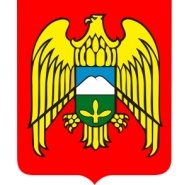 Къэбэрдей-Балъкъэр Республикэм и Дзэлыкъуэ районым щыщКичмалкэ  къуажэм и администрацэм и 1этащхьэКъабарты-Малкъар Республиканы Зольск  районуну  Кичибалыкъ элниАдминистрациясыМЕСТНАЯ АДМИНИСТРАЦИЯ  СЕЛЬСКОГО ПОСЕЛЕНИЯ КИЧМАЛКАЗОЛЬСКОГО МУНИЦИПАЛЬНОГО РАЙОНАКАБАРДИНО-БАЛКАРСКОЙ РЕСПУБЛИКИ361714,сел.Кичмалка,ул.Чкалова, 69.тел.76-3-40,факс 8(86637)76-3-40 ;                                                                  адрес. электр.почты: Kichmalkaа@majl.ru      30.12.2022                                                                                                                   ПОСТАНОВЛЕНЭ  №21                                                                                                            БЕГИМ                      № 21                                                                                                               ПОСТАНОВЛЕНИЕ №  21ОБ УТВЕРЖДЕНИИ ПЕРЕЧНЯ ГЛАВНЫХ АДМИНИСТРАТОРОВ ИСТОЧНИКОВ ФИНАНСИРОВАНИЯ ДЕФИЦИТА МЕСТНОГО БЮДЖЕТА СЕЛЬСКОГО ПОСЕЛЕНИЯ КИЧМАЛКАЗОЛЬСКОГО МУНИЦИПАЛЬНОГО РАЙОНАКАБАРДИНО – БАЛКАРСКОЙ РЕСПУБЛИКИВ соответствии с абзацем четвертым пункта 4 статьи 160.2Бюджетного кодекса Российской Федерации, постановлением Правительства Российской Федерации от 16.09.2021 N 1568 "Об утверждении общих требований к закреплению за органами государственной власти (государственными органами) субъекта Российской Федерации, органами управления территориальными фондами обязательного медицинского страхования, органами местного самоуправления, органами местной администрации полномочий главного администратора источников финансирования дефицита бюджета и к утверждению перечня главных администраторов источников финансирования дефицита бюджета субъекта Российской Федерации, бюджета территориального фонда обязательного медицинского страхования, местного бюджета местная администрация сельского поселеня Кичмалка Зольского муниципального района Кабардино - Балкарской Республики постановляет:Утвердить перечень главных администраторов источников финансирования дефицита местного бюджета сельского поселения Кичмалка  Зольского муниципального района Кабардино - Балкарской Республики, согласно приложению.2. Настоящее постановление применяется к правоотношениям, возникающим при составлении и исполнении местного бюджета сельского поселения Кичмалка Зольского муниципального района Кабардино - Балкарской Республики, начиная с бюджета на 2023 год и на плановый период 2024 и 2025 годов.3. Опубликовать в газете «Зольские вести» с одновременным размещением на официальном сайте сельского поселения Кичмалка Зольского муниципального района в информационно-телекоммуникационной сети "Интернет".4. Контроль за исполнением настоящего постановления оставляю за собой.Глава местной администрации                                     М.Х.ГуртуевПриложение	      к постановлениюместной администрациис.п.Кичмалка Зольского муниципального района КБРот 30 декабря 2022 г. N 21ПЕРЕЧЕНЬглавных администраторов источников финансирования дефицита местного бюджета сельского поселения Кичмалка Зольского муниципального района Кабардино - Балкарской РеспубликиКод главного администратора источников финансирования дефицитаКод группы, подгруппы, статьи и вида источников финансирования дефицитаНаименование главного администратора источников финансирования дефицита  районного бюджета/ наименование кода группы, подгруппы, статьи и вида источников70301 05 02 01 05 0000 510Увеличение прочих остатков денежных средств бюджетов муниципальных районов70301 05 02 01 05 0000 610Уменьшение прочих остатков денежных средств бюджетов муниципальных районов